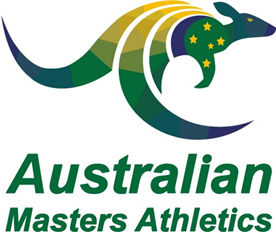 Australian Masters Athletics IncHall of Fame NominationAdministrator CategoryNominations for the Hall of Fame need to carefully consider the issues and requirements identified in the Hall of Fame paper.Please type, print or write legiblyPlease send completed form and required information to:	AMA Hall of Fame Committee	GPO Box 890	Hobart	Tasmania 7001A letter acknowledging receipt of the nomination will be sent to the Nominator.Involvement in Masters Athletics Administration - Offices or roles held at International, National and State/Territory levels – Note: that length of service is in itself not sufficient for a successful Hall of Fame nomination)Please use another page as appropriateSubstantial and Outstanding Achievements in Masters Athletics Administration - Innovative activities, products or outcomes in which the nominee has played a major role in initiating, driving or undertaking, particularly achievements at the national and international level of the sport.  Achievements at a state or territory will be considered at a lower level.  Examples of substantial and outstanding achievements may include: involvement in the management of major events, including the organisation of masters athletes; officiating and/or coaching of masters athletes; undertaking major organisational reforms and significant new initiatives; the development of key products such as strategic plans communication, illicit drug, marketing or sponsorship strategies, new constitutions tools; productions of publications such as newsletters, handbooks, manuals, histories etc.  These achievements must relate specifically to masters athletics, and must be above and beyond that normally expected for an administrator.Please use another page as appropriateWorld, Australian, State/Territory Records Set (Note: whilst this does not have to be completed for this Category, it may assist the nominee in highlighting their participation and achievements in the sport).Major Medal Placings at World Masters Athletics Champs (WMA), World Masters Games (WMG), Australian Masters Athletics (AMA), Oceania Championships (OAMA), Australian Masters Games (AMG) (Note: whilst this does not have to be completed for this Category, it may assist the nominee in highlighting their participation and achievements in the sport).Please continue on copies of this page as appropriateSupporting Documentation - Please include in an attached envelope supporting documentation such as reports, articles, minutes, commendations etc., where these are available.  Please indicate origin and date for any documentation.  Note that the supporting information may be copied for the AMA archives and will be returned promptly.  Please specify where this documentation should be returned to. Photos – Please include in an attached envelope a number of good quality photos of the Nominee, including at least one head shot, which may also include action shots in the Nominee’s preferred events, should they also be a competitor, including a date and location and other relevant information of photo.  The photos may be used in any citation and copied for display in the Hall of Fame.  Please specify where these photos should be returned to. The details provided in this nomination are to the best of our knowledge correct and have been checked with the ……………………………………………. Masters Athletics Club and against the record.We are not aware of any conduct or behaviour by the Nominee that may be prejudicial to the AMA Hall of Fame or the good name of Australian Masters Athletics.The Nomination form has been filled in consistent with the requirements of the AMA Hall of Fame paper. (please note an incomplete form will not be considered and may be delayed for 12 months).The Supporting Information and Photos have been included.The Nominee does /does not know that they have been nominated.------------------------------------------------------	------------------------------------------------------Signed Nominator	Signed SeconderFull Name of NomineeNominee Phone contact detailsNominee Email contact detailsNominee AddressMasters Athletics club (s)Membership Record (years)Must be a minimum of 16 years involvement in masters athletics, with significant involvement in the administration of the sport, in addition to any participation or otherwise as an athlete. Consideration of nominees with less than the minimum required may be given for untimely circumstances terminating their involvement in the sport.NominatorSeconderNominator Phone contact detailsNominator Email contact detailsBiography of the Nominee - this should include a sporting, sports administration and personal historyPlease use another page as appropriateOrganisationOfficeYears
From - ToMain ResponsibilitiesAchievement Detail, comment and nature of involvementRecord levelEventAge groupPerformanceDatePlaceCompetitioneventAge groupPlacingPerformanceDatePlacePersonal Qualities of the Nominee – a Testimonial addressing the Nominee’s personal qualities - integrity, exemplary sportsmanship, affability, respect for others, support for the values of the sport and Australian masters athletics and their status as a positive role model for the sport.Other General Comment, Instruction, Advice